-Subag Humas dan TU 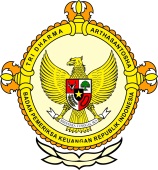       										     BPK Pwk. Prov. Sulawesi TengahTahun :									Bulan :                                                                        		                                                                               		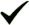 Tanggal : 											Entitas :Temuan BPK Perwakilan Sulteng, Empat Proyek di Disdikpora Sigi BermasalahBy: adminSULTENG POST- Badan Pemeriksa Keuangan (BPK) Perwakilan Sulteng menemukan adanya indikasi kerugian negara di Dinas Pendidikan Pemuda dan Olahraga (Disdikpora) Kabupaten Sigi. Hal ini berkaitan dengan pekerjaan sejumlah proyek ditahun 2014 dan 2015, yang diduga terjadi kekurangan volume atau kelebihan pembayaran.Berdasarkan hasil audit BPK yang didapatkan Sulteng Post, ada empat proyek di Disdikpora Sigi yang kini bermasalah diantaranya, pembangunan tribun dan penataan lapangan Desa Bolapapu, Kecamatan Kulawi dengan nilai kontrak Rp179 juta lebih.Dalam proyek tersebut, BPK menemukan kekurangan volume pekerjaan pasangan dinding bata merah, beton stof, kolom, rin balk, kontruksi atap baja dan atap seng senilai Rp38 juta lebih.Kedua, BPK menemukan kekurangan volume pada pembangunan tribun lapangan Desa Mpanau ditahun 2015. Berdasarkan hasil pemeriksaan fisik terdapat kekurangan volume pada pekerjaan balok beton ukuran 20/60. Dimana volume pada kontrak adalah 24,669 meter persegi, sementara senyatanya yang terpasang adalah 24,083 meter persegi.Sehingga terdapat kekurangan volume sebesar 2,586 meter persegi atau senilai Rp17 juta lebih.Selanjutnya, BPK juga menemukan adanya kekurangan volume pada pekerjaan pembangunan RKB SMA Negeri 1 Palolo. Pekerjaan yang dilakukan secara swakelola ini mengalami kekurangan volume pada pekerjaan pasangan dinding bata, plesteran dinding dan beton, acian dinding, kolompraktis, rangka kusen pintu dan jendela, pengecetan dinding dan plafond serta pekerjaan kolom profil senilai RP 18 juta lebih.Pada pembangunan RKB SMK Negeri 3 Sigi, BPK juga menemukan adanya kekurangan volume pada pekerjaan pasangan batu, dinding dan plesteran, pekerjaan beton, pekerjaan kusen pintu dan jendela, pekerjaan atap dan plafond serta pekerjaan pengecetan senilai Rp15 juta lebih.Atas temuan tersebut, BPK meminta Kepala Disdikpora Ahmad Labaso untuk segera menyetor kelebihan pembayaran senilai Rp 89 juta lebih ke kas daerah.Sementara itu, Kepala Disdikpora Ahmad Labaso mengaku sudah memerintahkan seluruh pelaksana proyek untuk menindaklanjuti keinginan BPK terkait pengembalian dana ke kas daerah.“Informasinya sudah dikembalikan dananya, “ kata Ahmad Labaso kepada Sulteng Post, Kamis malam (10/3/2016). GUL2016123456789101112  12345678910111213141516171819202122232425262728293031MEDIASULTENGPOSTProvinsiPaluDonggalaTolitoliBuolSigiMorowali UtaraParigi MoutongPosoMorowaliTojo Una-unaBanggaiBanggai KepulauanBanggai Laut